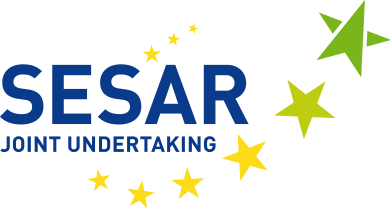 ZAPOSLITEV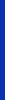 Vodja digitalne preobrazbe in inovacij (št. sklica: VN218)Začasni uslužbenec (petletna pogodba – AD 8)Skupno podjetje SESAR je začelo zaposlitveni postopek za oblikovanje rezervnega seznama kandidatov za eno delovno mesto vodje digitalne preobrazbe in inovacij. Kraj opravljanja delovnih nalog je Bruselj v Belgiji, kjer je sedež Skupnega podjetja SESAR in tudi kraj zaposlitve.UVODProgram SESARCilj raziskovalnega in razvojnega programa za upravljanje zračnega prometa enotnega evropskega neba (SESAR) je modernizirati upravljanje zračnega prometa (air traffic management – ATM) v Evropi, pri čemer je ta program tehnološki steber enotnega evropskega neba.Skupno podjetje SESARZa ustrezno vodenje tega velikega in ambicioznega programa je bil v skladu s pravom Evropske unije ustanovljen pravni subjekt. Skupno podjetje SESAR je bilo ustanovljeno z Uredbo Sveta (ES) št. 219/2007 z dne 27. februarja 2007, kot je bila spremenjena z Uredbo Sveta (ES) št. 1361/2008 (uredba o Skupnem podjetju SESAR) in nazadnje z Uredbo Sveta (ES) št. 721/2014 z dne 16. junija 2014.Več informacij o dejavnostih Skupnega podjetja SESAR je na voljo na naslovu: http://www.sesarju.eu.GLAVNE NALOGE IN ODGOVORNOSTIVodja digitalne preobrazbe in inovacij je odgovoren za nadzor digitalne preobrazbe in s tem povezan razvoj tehnoloških inovacij programa SESAR. Glavne naloge zaposlenega na tem delovnem mestu, ki jih izvaja pod celovitim nadzorom glavnega ekonomista za osrednje načrtovanje, so: opredelitev in prednostna razvrstitev priložnosti za modernizacijo poslovanja na področju upravljanja zračnega prometa v okviru evropskega osrednjega načrta za upravljanje zračnega prometa v Evropi; oblikovanje prepričljive vizije in strategije, ki ju omogočajo napredne tehnologije in čedalje večja digitalizacija, od posodobitve orodij ali storitev upravljanja zračnega prometa do posodobitve sistema sistemov na makroravni; opredelitev, upravljanje, vzdrževanje in sporočanje vizije digitalne preobrazbe in inovacij skupnega podjetja SESAR ter zagotavljanje njenega učinkovitega udejanjenja v okviru dejavnosti osrednjega načrtovanja; zagotavljanje sodelovanja z zunanjimi deležniki in predstavniki drugih področij znotraj organizacije, da se vzpostavi učinkovit nadzor nad razvojem na področju digitalne preobrazbe upravljanja zračnega prometa; predlaganje korektivnih ukrepov za zmanjšanje tveganj v okviru programa napredka, da bi se zajamčilo učinkovito udejanjenje strategije in vizije digitalne preobrazbe ter inovacij; spremljanje in zagotavljanje ustreznih prispevkov k oblikovanju pravil, standardizaciji in drugim ukrepom na tem področju v okviru sporazumov o sodelovanju skupnega podjetja; zastopanje skupnega podjetja na ustreznih mednarodnih in evropskih forumih v skladu z dodeljenimi pooblastili; vzpostavitev in vzdrževanje mreže strokovnjakov s tega področja, vključno z vodilnimi akademiki, industrijskimi akterji, podjetniki, vladnimi agencijami in neodvisnimi strokovnjaki. ZAHTEVANA MERILA O IZPOLNJEVANJU POGOJEVZa uvrstitev v naslednji krog se bodo upoštevali kandidati, ki bodo do izteka roka za prijavo izpolnjevali naslednja merila.Minimalne zahtevane kvalifikacijeStopnja izobrazbe, ki ustreza z diplomo potrjenemu končanemu univerzitetnemu študiju na ustreznem področju, ki običajno traja štiri leta ali več,alistopnja izobrazbe, ki ustreza z diplomo potrjenemu končanemu univerzitetnemu študiju na ustreznem področju, ki običajno traja tri leta, in vsaj eno leto ustreznih delovnih izkušenj, pridobljenih po končanem univerzitetnem izobraževanju.Minimalne delovne izkušnjeVsaj 9 let dokazanih delovnih izkušenj, pridobljenih po pridobitvi minimalnih zahtevanih kvalifikacij na področju, povezanem z glavnimi delovnimi nalogami, po možnosti na področju raziskav.Minimalno jezikovno znanjeKandidati morajo imeti zelo dobro znanje enega uradnega jezika Evropske unije in zadovoljivo znanje drugega uradnega jezika Evropske unije na stopnji, ki jim omogoča opravljanje nalog. Poleg tega morajo kandidati:imeti državljanstvo ene od držav članic Evropske unije;izpolnjevati vse zakonske obveznosti glede služenja vojaškega roka;uživati vse državljanske pravice inbiti fizično sposobni za opravljanje nalog, povezanih z delovnim mestom.DODATNE INFORMACIJEDruge zahteve, podrobnejše informacije o delovnem mestu ter več podrobnosti o izbirnem postopku, razgovoru in preizkusu znanja so na voljo v daljši različici obvestila o prostem delovnem mestu, ki je na voljo v razdelku o prostih delovnih mestih na spletišču Skupnega podjetja: http://www.sesarju.eu/sesar-vacancies. Prijave je treba vložiti po postopku, opisanem v obvestilu o prostem delovnem mestu.Uspešni kandidat bo zaposlen kot začasni uslužbenec (člen 2(f), razred AD 8) z začetno petletno pogodbo za določen čas z možnostjo podaljšanja.Več informacij o pravicah in pogojih za zaposlitev je na voljo v naslednjem dokumentu: http://eur-lex.europa.eu/LexUriServ/LexUriServ.do?uri=CONSLEG:1962R0031:20140101:EN:PDFRok za oddajo prijav je 30. september 2017 do 23. ure (po bruseljskem času).